ПАМЯТКА ДЛЯ МОЛОДОГО ПЕДАГОГАПсихологические типы личности ребенка на примере персонажей из кинофильмовПсихологический тип личности, основные качестваЧто можно делатьНельзя делать «Мальвина»- лидер, энергичная целеустремленная, серьезная, терпеливая,
аккуратная и педантичная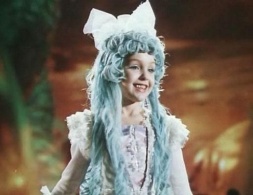 -Поручать наставничество над «Маленькими разбойницами», «Незнайками» и «Буратино»-Привлекать к работе административной важности-Позволять расслабляться и давать отрицательные роли в сценках-Нельзя акцентировать внимание на -недочетах -Нельзя оставлять наедине с проблемой-Нельзя постоянно ставить в пример другим девочкам  «Незнайка»-озорной выдумщик, ленивый, упрямый, непослушный, бесшабашный, добродушный, дружелюбный, равнодушный к учебе, утомляемый, немного неряшливый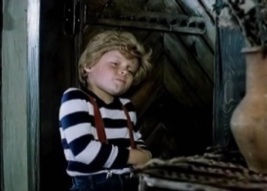 -Предлагать индивидуальные занятия во внеурочное время для закрепления нового  материала-Давать больше возможности исправлять плохие результаты-Привлекать Мальвину и Золушку для помощи-Хвалить даже за самые незначительные достижения -Сажать на задние парты -Нельзя бояться доверять важные поручения-С агрессией реагировать на отсутствие знаний «Красная шапочка» - доверчивая, храбрая, любознательная, самоотверженная, беззаботная, неусидчивая, отзывчивая, не совсем уверенная в себе, терпеливая, упорная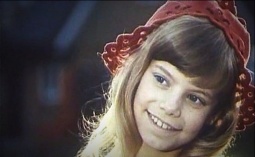 -Учить принимать решение и расставлять приоритеты в работе-Поручать наставничество над неуспевающими учениками-Давать задания, требующие  кропотливой работы-Нельзя перегружать общественными мероприятиями-Нельзя доверять организационные вопросы без привлечения  помощи взрослых «Золушка» -добрая, отзывчивая, исполнительная, кроткая, ласковая, неуверенная в себе, трудолюбивая,заботливая, терпеливая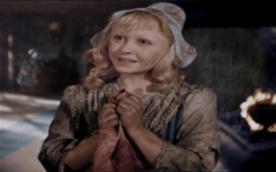 - Повышать самооценку,  поощряя за хорошие результаты и ставить в пример-Задействовать в общественных мероприятиях, давая ведущие роли-Давать оценивать свою работу-Нельзя давать второстепенные роли в театрализациях-Игнорировать неуважительные проявления со стороны сверстниц-Возлагать слишком большую ответственность  «Маленькая разбойница»- капризная, своевольная, не имеющая подруг и одинокая, бывает жестока, любопытна, скрытна, предпочитает общение с мальчишками, эмоциональна, ранима, часто бывает неопрятна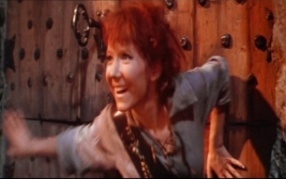 -Делать комплименты, заметив красивую прическу, заколку или др. изменения во внешности-Привлекать при затруднениях в учебе помощь Красной шапочки, Золушки или Мальвины -Стараться давать задания, направленные на развитие творческих способностей-Критиковать внешний вид в присутствии сверстниц -Нельзя игнорировать проявления мальчишеского поведения-Реагировать агрессией на проявления агрессии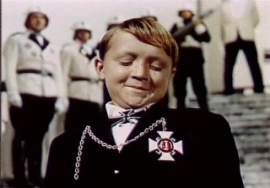  «Мальчиш-плохиш»- льстец, лицемер, считает себя интеллигентом, у него завышенная самооценка, богатый словарный запас, способность оправдать любой свой плохой поступок, хитрый-Поручать наставничество над слабоуспевающими учениками-Поощрять за хорошие поступки, даже незначительные-Наказывать, лишая важных поручений и ответственных заданий-Давать роли ведущих и организаторов на мероприятиях-Делать унизительные критические замечания в присутствии сверстников-Слишком часто хвалить и ставить в пример «Буратино» - настойчив, решителен, смел, самоуверен, инициативен, мечтателен, принципиален, свойственен авантюризм, наивность, общительность, может быть конфликтным, нетерпелив, неусидчив, энергичен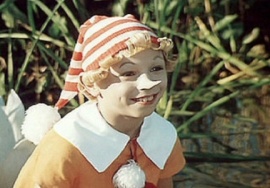 -Учить доводить начатое  дело до конца-Давать возможность самому исправлять ошибки и оценивать себя-Контролировать качество выполненного задания-Привлекать к заданиям, где требуется артистичность -Радуйтесь достижениям, хвалите его-Нельзя критиковать, замечая только плохое-Нельзя поддерживать частую смену деятельности-Нельзя игнорировать даже безобидную ложь 